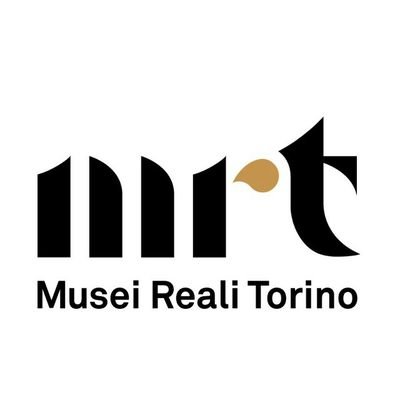 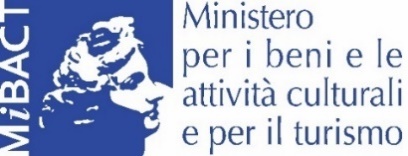 I Musei Reali riaprono al pubblico il Giardino Ducale e il Boschetto con un ricco calendario di eventi estiviDa sabato 27 giugno il Giardino Ducale rinnovato attende i visitatori con una scenografica accoglienza serale. Domenica 28 giugno la riapertura prosegue nel Boschetto con performance, musica dal vivo, attività e visite guidate.

Torino, 25 giugno 2020. Uno spazio verde che rivela meraviglie naturali e architettoniche, in cui concedersi un momento speciale di relax o una passeggiata tra giochi prospettici e sculture, all’ombra di Palazzo Reale, della Cappella della Sindone e della Galleria Sabauda. Dopo un importante intervento di recupero e rifunzionalizzazione, il Giardino del Duca torna a essere patrimonio dei torinesi e di tutti i visitatori, uno dei luoghi simbolo della città nuovamente fruibile con un’ampia offerta di attività.Sabato 27 giugno, dalle 19.30 alle 00.30, un'apertura straordinaria a ingresso gratuito permetterà al pubblico di attraversare la Corte d'Onore della prima reggia d'Italia e ammirare il rinnovato Giardino Ducale che, dalle ore 22, sarà impreziosito da una scenografica illuminazione serale. Da domenica 28 giugno torna a essere fruibile anche il Boschetto, restaurato nel 2017 grazie all’intervento congiunto del MiBACT e della Consulta per la Valorizzazione dei Beni Artistici e Culturali di Torino con il socio Reale Mutua. La giornata inaugurale presenta un ricco programma di performance e musica dal vivo, realizzato con i giovani partecipanti al progetto Talenti per il Fundraising della Fondazione CRT e con la collaborazione di Piatino Pianoforti dal 1910. Alle ore 10.30, 16 e 17.30 sono previste delle visite speciali condotte dalle guide CoopCulture. 
Il Giardino DucaleLa rifunzionalizzazione e il recupero del Giardino Ducale è parte della grande opera di valorizzazione dei sette ettari di verde che si sviluppano a ridosso degli antichi bastioni, il tessuto connettivo dei Musei Reali di Torino. Dal primo disegno di Henri Duparc del 1563 al progetto di André Le Nôtre, architetto dei giardini di Versailles, l’impianto attuale dei Giardini Reali è frutto di molteplici trasformazioni che attraversano secoli di storia. Teatro delle passeggiate e di spettacolari feste che animavano la corte, i Giardini Reali sono ancora oggi un luogo dal valore monumentale e ambientale irripetibile. Grazie all’intervento conservativo finanziato dalla Fondazione Compagnia di San Paolo con un contributo di 2 milioni di euro, sospeso a marzo per l’emergenza sanitaria, la porzione più antica dei Giardini Reali collocata a nord del Palazzo, il Giardino Ducale, assume un nuovo splendore. “La Fondazione Compagnia di San Paolo, ispirata all'agenda 2030 delle Nazioni Unite, si rivolge alla cultura con uno sguardo che ci permette di attingere alla creatività e all'arte per rendere più attrattivi i nostri territori, pensare e reinterpretare spazi in cui le persone diventano protagoniste, rapportarsi ai beni culturali con spirito di custodia e protezione. Coerentemente con questo approccio oggi partecipiamo all'apertura al pubblico dei Giardini di Palazzo Reale, nel cuore di Torino, che rappresentano un ulteriore arricchimento, con la messa a disposizione di un elegante spazio verde, dell'offerta dei musei reali oltre al loro capitale di architetture, collezioni e offerta di servizi al pubblico. Vero e proprio polmone verde cittadino, i giardini giocano un ruolo determinante nel processo in corso di sviluppo dei MRT in una logica di investimento strategico, attraverso un'evoluzione gestionale/organizzativa e il miglioramento della sostenibilità economico-finanziaria fortemente appoggiato dalla Compagnia”, osserva Alberto Anfossi, Segretario generale della Fondazione Compagnia di San Paolo.“I Giardini sono un elemento centrale dell’agenda dei Musei Reali – spiega la Direttrice Enrica Pagella –. Il 24 aprile 2016 sono stati riaperti al pubblico dopo una chiusura di quasi dieci anni e da quel momento i cantieri non si sono mai interrotti. Tra il 2017 e il 2018, grazie anche alla collaborazione con la Consulta di Torino e il suo socio Reale Mutua, è stata rifunzionalizzata l’area del Boschetto, arricchita dall’inserto monumentale Pietre preziose di Giulio Paolini. Successivamente, con il sostegno della Compagnia di San Paolo, i lavori sono stati dedicati al Giardino del Duca e a breve si completerà anche l’intervento nella parte di Levante, con la restituzione della settecentesca Fontana dei Tritoni. L’attenzione per la radice storica di questo grande spazio verde è andata di pari passo con la cura per tutti gli aspetti legati all’accessibilità e al comfort, nella convinzione che i Giardini del Palazzo Reale costituiscano un naturale prolungamento dello spazio museale e una impareggiabile risorsa di benessere per la vita dei cittadini, in un paesaggio antico e moderno insieme, all’incontro tra natura e cultura”.In occasione della riapertura del 2 giugno, la nuova pavimentazione in pietra di Luserna posta lungo le facciate di Palazzo Reale e della Galleria Sabauda, collegamento tra la Corte d'Onore e la Manica Nuova della residenza, ha reso pienamente accessibile l’ingresso e l’uscita del percorso museale dal Giardino. Il perimetro esterno dei due edifici è ornato da 42 casse in acciaio inossidabile contenenti piante di Ligustrum Iaponicum Texanum, arbusti sempreverdi simili agli aranci e resistenti ai freddi invernali. Nelle innovative citroniere hi-tech sono integrati i dispositivi per illuminare scenograficamente le facciate e segnalare i percorsi. All’allestimento del Giardino Ducale si aggiungono 61 nuove anfore in ghisa, realizzate sul modello dei 43 vasi originali facenti parte delle collezioni storiche, ma con un disegno semplificato per facilitarne l’identificazione; i vasi delimitano i parterre   e segnano l’incrocio dei viali. Rose paesaggistiche della varietà Meilland Bonica completano la composizione che poggia su basamenti ottagonali in granito di Montorfano, contenenti piccoli fari Led per illuminare i camminamenti. Al confine dell’aiuola nord sono state aggiunte panchine, corpi illuminanti e cestini di servizio, coordinati con gli arredi già progettati per il recupero del Boschetto, situato a nord-est e di matrice ottocentesca. L’intero sistema di conduzione delle acque, così come l’impianto di irrigazione, è stato ripensato per rispondere nel modo migliore alle esigenze del giardino, mentre nuove prese di servizio a scomparsa sono state inserite nella pavimentazione per alimentare zone strategiche per favorire lo svolgimento di eventi serali. In una posizione di snodo tra i Giardini del Duca e di Levante e il Boschetto troverà spazio un nuovo punto informazioni per il pubblico con il supporto dei volontari del Touring Club Italiano, progetto Aperti per voi, che dal 1° luglio riprendono le attività di accoglienza nei Giardini.  La scultura in granito intitolata Ulisse, opera dello scultore Giuliano Vangi e donata dall’artista ai Musei Reali, sarà posizionata su un basamento nell’area settentrionale del Giardino Ducale, in prossimità dell’ingresso alla Manica Nuova.I Giardini Reali non saranno soltanto un luogo in cui concedersi una piacevole divagazione nella natura, ma anche uno spazio in cui partecipare agli eventi per festeggiare la riapertura al pubblico. Si comincia domenica 28 giugno con “Welcome green”, osservazione guidata alla scoperta delle specie floreali che impreziosiscono i Giardini. Le visite continueranno nel fine settimana per tutto il mese di luglio. Domenica 12 e 26 luglio, alle ore 17, vista, tatto, udito e olfatto saranno convolti nell’inedita esperienza “Giardini sensoriali” per conoscere da vicino piante e materiali che compongono le aree verdi dei Musei Reali. Grandi e piccoli appassionati del disegno a mano libera, sabato 18 luglio non potranno perdere l’appuntamento con “MRT Garden Drawing 2020”: affiancati dai giovani artisti e maestri della Pinacoteca Albertina, i partecipanti si cimenteranno con il disegno dal vero, prendendo ispirazione dalla natura e dall’affascinante panorama architettonico che incornicia i Giardini (ingresso esclusivo e contingentato, al costo di 2 euro).Dal virtuale al RealeSe durante il lockdown l’esperienza di visita si è trasferita sui canali digitali e sulla piattaforma èreale (ereale.beniculturali.it), a partire dal 3 luglio, ogni mercoledì e venerdì alle ore 17 gli approfondimenti tematici tornano in presenza con il programma “Dal virtuale al Reale”. Curatori e tecnici dei Musei Reali conducono i visitatori alla scoperta di opere e luoghi meno noti, rivelando curiosità inedite secondo il seguente calendario: 3 luglio - La Manica Nuova di Palazzo Reale, dove l’architettura incontra il museo, con Filippo Masino8 luglio - Una creatura sorprendente: il Drago da passeggio di Carlo Mollino, con Giorgia Corso 10 luglio - Le Cucine Reali, con Lorenza Santa 15 luglio - Il Giardino del Duca, con Barbara Vinardi 17 luglio - L’Oriente a Palazzo: gli stipi giapponesi nell’Appartamento dei Principi, con Linda Lucarelli22 luglio - Prove di allestimento: Sumeri e Assiri in passerella, con Patrizia Petitti24 luglio - Roma antica in miniatura. Viaggio tra le città romane in Piemonte, con Elisa Panero 29 luglio - La pittura dei Bassano, oltre la superficie, con Annamaria Bava31 luglio - I soffitti dipinti dell’appartamento dei Principi Forestieri, con Lorenza Santa5 agosto - Porcellane per la tavola del re. Le collezioni di Palazzo Reale, con Franco Gualano7 agosto - In guerra per gioco. La targhetta da giostra dell’Armeria Reale, con Alessandra Curti19 agosto - L’immaginario e la memoria. I Longobardi e il culto degli antenati, con Gabriella Pantò21 agosto - L’Oriente in Armeria Reale. Armi e armature dal continente asiatico, con Giorgio Careddu26 agosto - Sulle tracce degli Etruschi nel Piemonte preromano, con Rosario Anzalone28 agosto - Una Madonna fiamminga rivelata. Leggere la pittura attraverso le indagini scientifiche, con Sofia Villano
Caffè con il restauratoreDue incontri speciali, il “Caffè con il restauratore”, saranno dedicati alla conoscenza dell’intenso lavoro dei restauratori che, con i curatori delle collezioni, ogni giorno conservano il grande patrimonio artistico dei Musei Reali. Giovedì 9 luglio, alle ore 10, Alessandra Curti presenterà l'approfondimento Santi cavalieri: La spada di San Maurizio e l’armatura nel Medioevo, mentre giovedì 6 agosto, alla stessa ora, l'intervento di Elisabetta Andrina verterà su Pareti tessute: gli arazzi a Palazzo Reale, affrontando gli aspetti tecnici ed esecutivi dei preziosi tessili. I partecipanti saranno accolti nella Corte d'Onore da una guida CoopCulture che, al termine degli interventi, condurrà i visitatori al Caffè Reale per condividere un piacevole momento di pausa.
Visite specialiGiovedì 16 luglio, alle ore 16, “C'è qualcosa di nuovo in Armeria”: le vetrine della Galleria del Beaumont si arricchiscono di didascalie pensate per lo sguardo e la curiosità dei bambini. Le famiglie sono invitate a scoprire questa novità con i curatori Giorgio Careddu e Giorgia Corso. Prenotazione obbligatoria e costo compreso nel biglietto di ingresso, gratuito fino a 18 anni.Venerdì 17 luglio, alle ore 18, il pubblico avrà la straordinaria opportunità di accedere all’Appartamento della Regina Elena, percorso composto da sale di grande fascino arredate e decorate da affreschi mitologici, stucchi dorati, parati in seta alla cinese, pavimenti in marmi policromi, e alle sorprendenti Cucine Reali. L’incontro si concluderà con un aperitivo. Solo su prenotazione.Per tutto il mese di luglio, ogni sabato e domenica continuano le visite guidate a cura dei Volontari dell’Associazione “Amici di Palazzo Reale” nell’Appartamento dei Principi di Piemonte, al secondo piano di Palazzo Reale, con il suggestivo affaccio sulla terrazza panoramica. Il percorso, della durata di un’ora, è visitabile alle ore 10, 11, 12, 15, 16, 17 e 18 ed è acquistabile in biglietteria.Le attività del Caffè RealeNella suggestiva Corte d’Onore di Palazzo Reale, il Caffè Reale Torino accoglie i visitatori per un momento di ristoro in una cornice unica ed elegante, tra oggetti provenienti dalle collezioni sabaude. A giugno e a luglio la cucina della tradizione piemontese è protagonista di un ciclo di lezioni alla scoperta di specialità del territorio, come flan di spinaci con fonduta (19/6), bagnetto verde e rosso (20/6), verdure ripiene (26/6), savoiardi e tiramisù (27/6), carpione (3/7) e bunet (4/7). Gli incontri si svolgono dalle 17 alle 19 per un numero minimo di 12 persone. Il costo è di 20 euro per gli adulti, 28 euro per chi partecipa con un minore. Ogni venerdì e sabato di giugno è possibile partecipare anche alle cene speciali “Grill and Traditional Arcade”. Informazioni e prenotazioni al numero 335 8140537 o via e-mail all'indirizzo segreteria@ilcatering.net.***
MUSEI REALI TORINO 
museireali.beniculturali.it Orari Dal martedì alla domenica: 9 - 19
Orario biglietteria: 9 - 18
Ultimo ingresso ore 18La Biblioteca Reale è aperta da lunedì a venerdì in orario 9-13.30BigliettiDal martedì alla domenicaIntero: Euro 15Ridotto: Euro 13 per partecipanti a visite guidate e per soci FAIRidotto: Euro 2 (ragazzi dai 18 ai 25 anni)Gratuito per i minori 18 anni, insegnanti con scolaresche, guide turistiche, personale del Ministero per i Beni e le Attività Culturali e per il Turismo, membri ICOM, disabili e accompagnatori, possessori dell'Abbonamento Musei, della Torino + Piemonte Card e della Royal Card. L'ingresso per i visitatori over 65 è previsto secondo le tariffe ordinarie.Visite ed appuntamenti specialiGli appuntamenti sono inseriti nel fine settimana e secondo un calendario consultabile sul sito museireali.beniculturali.it e sulla pagina dedicata https://www.coopculture.it/heritage.cfm?id=284Nel rispetto delle norme vigenti i gruppi saranno sempre formati da massimo 8 partecipanti.Bentornato a Palazzo!Costo visita Euro 7Gli appartamenti del secondo piano con gli Amici di Palazzo RealeCosto visita Euro 7Welcome green Costo visita Euro 7Giardini sensorialiCosto visita Euro 7Dal virtuale al Reale Costo visita Euro 7Per gli appuntamenti che includono i servizi del Caffè Reale Torino saranno previsti biglietti evento e tariffe speciali.La biglietteria presso Palazzo Reale, Piazzetta Reale 1, è aperta dalle 9 alle 18Informazioni e prenotazioni al numero 011 19560449 o via e-mail all'indirizzo info.torino@coopculture.itWeb: Coopculture.it***Segui i Musei Reali con l’hashtag #museirealitorino su Facebook: @museirealitorinoTwitter: @MuseiRealiTo Instagram: @museirealitorino YouTube: Musei Reali TorinoPinterest: @museirealitorino***Per ulteriori informazioni:Ufficio stampa Musei Reali TorinoSpin-To – Comunicare per innovarewww.spin-to.itTel: +39 011 19712375E: museirealitorino@spin-to.itElisa Barberis (Stampa nazionale e internazionale)M: +39 340 1521525 E: barberis@spin-to.itSerena Fabbris (Stampa locale)M: +39 349 8104132E: fabbris@spin-to.itStefano Fassone (Responsabile Ufficio Stampa)M. +39 347 4020062E. fassone@spin-to.it